The Institute of Internal Auditors New ZealandNATIONAL BOARD ELECTIONS2023 NOMINATION FORMThe Rules of the Institute of Internal Auditors Inc (S7) and supporting By Laws provide for the Board to be elected at the Annual General Meeting. The elected member shall serve for a term of two (2) years. A Board member may be elected for a second concurrent term of two years, after which they must resign from the Board.Nominations are now called to fill the four (4) vacant positions on the Board.Currently one (1) Board member has served their concurrent two-year term, and regrettably must resign from the Board, namely Victoria Craig.A further three (3) members, Natasha Flavell, Sonja Healy, and Robert Marshall have served a term of two years and are eligible for re-election for a further two-year term.Nominations are now called to fill the four (4) vacant positions on the Board and potentially be candidates for co-option.
In accordance with the By-Laws (Clause 4.1)"The Board shall comprise of up to seven (7) directors elected by the membership.  The Board has the ability to co-opt up to three (3) additional directors.  The maximum number of Board members shall not exceed ten (10) in total".The nominee must be a member in good standing and a current financial member in 2023, as are the proposer and seconder. The nominee must be approached and have indicated acceptance of the nomination. A head and shoulders photograph together with a profile for each nominee (to a maximum of 250 words) is to accompany the nomination form and to provide in part what attributes the nominee will bring to the role as director on the IIA NZ Board.Consenting Nominee				Proposer			Seconder	1.					/				/			.................................................................................................................…………………………………………………………………………2.					/				/			.................................................................................................................…………………………………………………………………………3.					/				/			.................................................................................................................…………………………………………………………………………4.					/				/			...................................................................................................................………………………………………………………………………Continue on a separate page if required.The completed form is:TO BE RETURNED NO LATER THAN 5PM TUESDAY 11 APRIL 2023Post to:The Returning Officer
Institute of Internal Auditors New Zealand (Inc)
PO Box 24 491, Manners Street, Wellington 6142			or
Electronic:Emailed to electionsIIANZ@outlook.comFor all enquiries contact IIA NZ on 04 384 8840 or admin@iianz.org.nz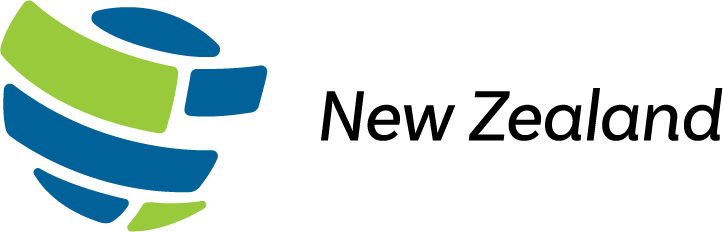 